 Oregon Flock & Fiber Festival23nd Annual OFFF Llama ShowShow dates: October 14th & 15th, 2023			Location: Linn County Fairgrounds & Expo Center, 3700 Knox Butte Rd, Albany, Oregon	CASCADE LIVESTOCK PAVILION		Halter & Performance: Margaret Drew, Vacaville, California
Halter & Performance: Joy Bishop, Wauseon, OhioFleece: Rawna Hamann, Maple Valley, WashingtonShow Superintendent: 
Kirk Gresham llamacollection@msn.com or 360-907-5297 
Fiber Superintendent:  Peggy Gresham llamacollection@msn.com or 360-907-5298.Being included as part of the OFFF event is a privilege and the llama community offers a big “Thank You!” to Brandy Chastain for her support all these years!ILR OFFF Llama ShowSATURDAY will be a double performance show and single fleece/fiber judging, SUNDAY will be the double halter show.  Please note postmark/entry deadline of Thursday October 5th!  Entries received online or with a postmark after October 5th, 2023 will be charged a $10.00 late fee per class.  Fleece Education Discussion:  We are arranging a BONUS complimentary panel discussion Friday at 4pm. Please come with questions.  It is all about the fleece! Debi Garvin will be donating her valuable time to share information about the fleece she loves & knows so much about!Fleece Awards:  OFF and ON Award for the highest combined Fleece On & Shorn Fleece.  Chardonnay Award for the Overall Most Exquisite Fleece as determined by the Fiber Judge!  Thank you Debi Garvin for your generous donation of embroidered tack organizers and $100.00 per award.Performance Note:  For performance competitors please check your performance animal’s points so they are shown in the correct division.  Errors often show up in moving an animal from Novice to Advanced.  It is the owner’s responsibility to check the rules and we would hate to disqualify someone who was not following them (please see 2023 ILR Guidelines, page 18, #6a, https://secure.lamaregistry.com/downloads/ShowDivision/ILR-SD_GN010_Guidelines.pdf ).  Finished Products:  We are also judging skeins and finished llama wool goods! We want to see your creativity and skill from beginners to seasoned fiber enthusiasts!  The entry fee is nominal allowing exhibitors the opportunity to bring a variety! So cool to display lots of items to promote llama fiber use.  $3.00 per animal fee for finished products, skeins, etc.  We look forward to lots of entries!  Remember, shorn fleeces, skeins, and finished llama wool goods are due for judging by 4pm on Friday (Unless by other arrangement).  Peggy Gresham (llamacollection@msn.com) is the fleece chair and will be checking you in and organizing your fleeces and fiber items.  Please thank Peggy for her efforts!Host Hotel:  Holiday Inn Express & Suites, 105 Opal Court NE, Albany, OR, 97322.  NEXT DOOR TO FAIRGROUNDS, Phone (541) 928-8820.  To get the OFFF llama show rate, talk to the front desk and use group name “LLAMA.”  Book now to get the rate of $159.99 plus tax for 2 queen beds or 1 king bed a night.  All rooms include breakfast. Pets are allowed for $20 a day.  Call before room release date of September 13th.  RV Camping RV camping at this venue is on blacktop. Reserve online LCFAIREXPO.COM/RV-RESERVATIONS. Confirmation sent email along with your assigned RV slot number.  You can also call Rachel directly 541-704-1182 or 541-926-4314.

Tent Camping: $10 per night Cash or Check only.  First come first served basis.  Camp Host is Donna Roulier (OFFF Board member) 503-884-3422.  She can be located in RV sites 58/59/60.  Please check in with her upon arrival.  Water & restrooms w/showers available at west end of Cascade Pavilion.  Tents may be set up on the large lawn between Cascade & Santiam buildings.  A few sites along the walk of the 2 buildings have 15 amp electrical outlets.  Other camping details can be found at www.oregonflockandfiberfestival.com. Class Entry Fees: $26.00 per halter class (double show), $24.00 per novice or advanced performance class (double show), each bagged or fleece-on entry is $14 ($19 at the show), youth performance classes are each $14.00 (double show), youth showmanship is $10.00 (double show), and youth costume class is $5.ILR Fee: There is a $6 fee for each llama participating in halter and performance classes (double shows) and $3 fee for each llama participating in fiber classes (single show) – if the same animal is shown in fiber and halter, or fiber and performance, or all three, the fee is just $6.  This fee applies to all exhibitors.  Reminder, finished products and skeins of yarn do not pay a $3.00 fee!  FYI - If you enter online, Show Manager cannot handle both a single show (fleece) and a double show (halter and performance) – this means your per animal fees shown by ShowManager are likely to be wrong.Sharing Performance Animals:  Animals may show in ONE Performance Division.  Youth showing an animal in the Youth Division may NOT show the same animal in the Novice or Advanced Division, but the youth may compete in Novice or Advanced (with enough wins in Novice) performance classes with a different llama.  Stall Fees:  $19.00 per stall per day (limit of two adult llamas or three juveniles per pen).  Saturday stall fee includes those arriving Friday – plan to arrive after 2:30 pm.  Departures are allowed after 5pm Saturday evening and Sunday after 4pm.  If you are staying the whole weekend, stalls are $36.  Please remember that all animals brought to the Event Center grounds must be placed in pens. The Event Center does not allow livestock to be housed in trailers.  In addition, any animals brought on premises must be entered in the llama show.  Straw for Stall Bedding:  WILCO has donated a limited number of straw bales for Llama Show Exhibitor use.  It will be available on a first come first served basis.      Health Requirements: The show does not require a Certificate of Veterinary Inspection; those traveling across state lines to reach the show should be aware of requirements of the jurisdictions through which you will pass.  Awards: Rosette ribbons will be awarded to first and second place in each class and Grand and Reserve Champions for each performance and halter division.  Third, fourth and fifth place in each class will receive a flat ribbon.  Flat ribbons will be awarded for skeins and finished goods.    
Arrival and Departure: Llamas may check-in between 2:30pm and 9pm Friday (PLEASE DO NOT ARRIVE EARLY WITHOUT MAKING SPECIAL ARRANGEMENTS WITH THE SUPERINTENDENT) or 5pm – 7pm Saturday evening for Sunday classes.  Stalls must be clean when you depart.  This includes any and all bedding, you should only have bare pavement in your stall when you depart.  There are cleaning tools available from the grounds.FIBER CLASSES*Shorn Fleeces, Skeins, and Finished Goods need to be checked in by Peggy Gresham in the Cascades Livestock Pavilion by 4pm, Friday for judging.2023 OFFF SHOW RULES HALTER/PERFORMANCE/YOUTH/FLEECE CLASSESIt is the exhibitor’s responsibility to follow the 2023 ILR Guidelines for this event.  
You can find a copy of it here: https://secure.lamaregistry.com/downloads/ShowDivision/ILR-SD_GN010_Guidelines.pdfCLASS DESCRIPTIONSWool Division Descriptions:Light Wool: Minimal body wool, short neck wool with smooth head, ears and legs.  Medium Wool:  Moderate to long body wool, minimal to moderate neck wool, smooth to moderate head and leg wool.  Heavy Wool: Abundant body and neck wool, and minimal to abundant head and leg wool (i.e., leg wool at least to knee and hock).  Classic Llamas: double coat with prominent, abundant guard hair throughout coat, on the body (except juveniles and yearlings), undercoat has moderate to sparse density and is either minimally or not at all visible under the guard hair, very short smooth fiber on the face, ears, forehead and head, short leg fiber above the knee or hock and short smooth or minimally ruffled hair below the knee or hock, a large “window” of short, smooth hair on either side of their sternum, and neck fiber that often sheds out leaving a discernable guard hair “mane.”  Llama Age Division Descriptions:Juvenile: 5 months up to less than 12 months Yearling: 12 to less than 24 months  Two-Year old: 24 months to less than 36 months Mature: 36 months and older NOTE: On a llama’s birthday, the llama moves up to the next older class.Non-Breeding Llamas:These classes are for geldings, vasectomized males, and spayed or non-reproductive females. There are no sex or wool divisions. 
Bred and Owned:
Each entry must be an animal that was bred and raised by the owner.  Owners may enter more than one animal in the class if they wish. Rules: The animal(s) entered must have shown in its correct halter class earlier in the day.Production Pair:Each entry must include two offspring by the same sire or the same dam.  All animals included in the Pair must first be shown in their appropriate halter class age division. While the entry is in the sire or dam’s name, and awards recognize the parent, the parent is not shown in the class. Rules: The two animals that comprise the Pair may be decided after halter classes but must be listed with the clerk before this class is held.  If the Exhibitor(s) is (are) not the sire or dam’s owner, they must have written permission of the sire or dam’s owner to enter the animal in this class.PERFORMANCE CLASSES: Obstacle, Public Relations and Pack ClassesThe purpose of these classes is to demonstrate the well-trained animal’s obedience and willingness to complete the activities requested by the handler.YOUTH CLASSES:Age Categories (youth’s age is based on their age on 1/1/2023 except youth whose 7th birthday occurred between 2 January 2023 and 15 October 2023).  See https://secure.lamaregistry.com/downloads/ShowDivision/ILR-SD_GN010_Guidelines.pdf, pages 85-86.JUNIOR includes ages 7 years through 11 yearsINTERMEDIATE includes ages 12 years through 14 yearsSENIOR includes ages 15 years through 19 years FYI – Hint:  If you use ILR’s ShowManager to enter the show, please note that the ages in the class descriptions for intermediates and seniors have been wrong.  Use the age breaks shown above to determine if the youth is an intermediate or a senior and ignore the ages provided in ShowManager.Showmanship Classes:A Showmanship class is a demonstration of the handler’s ability to show his/her animal to its best advantage at halter.  Judging is based on the exhibitor’s basic skills in fitting, grooming, following directions, and style of presenting the animal to the Judge for evaluation.  Handler’s attire should be neat, clean, and appropriate for the class.Youth Costume Class:This is a non-ILR class where the llama, and typically the handler, are dressed in costume.  Recognizing that most llamas do not like things touching their head and legs, the handler earns “extra points” for having a costume that requires the llama to accept decorations/costume parts that cover or touch these areas.FLEECE COMPETITIONS:Find details in the Word document at https://secure.lamaregistry.com/showing/show-forms-and-documents.php  This has information about the different types of fleeces as well as guidelines for getting the fleece ready for judging.  Use the “Fleece Entry Form” to enter shorn fleeces https://secure.lamaregistry.com/downloads/ShowDivision/FLeece/ILR-SD_FL015_002_Shorn_Fleece_Entry_Tag.pdf  An OFFF Entry Tag should be completed and attached to the fleece bag upon arrival and OFFF Claim Tag retained for fleece return process https://secure.lamaregistry.com/downloads/ShowDivision/FLeece/ILR-SD_FL015_002_Shorn_Fleece_Entry_Tag.pdf  The fiber class numbers are at the top of page 5.  NOTE: Shorn fleeces, skeins, and finished goods must be delivered to the Cascade Livestock Pavilion by 4pm on Friday for judging.  The card for products is here https://secure.lamaregistry.com/downloads/ShowDivision/FleeceProducts/ILR-SD_FP309_009_Fleece_Products_Entry_Tag.pdfShorn fleeces will remain in a restricted fleece display area until released to exhibitor on Sunday afternoon using a matching Claim Tag system for pick up.  Access to this area will be restricted to show personnel only so we can keep fleeces safe & organized.  If you have questions, please contact Peggy Gresham llamacollection@msn.comVolunteers!Thank you to our amazing volunteers!  Without their time, energy and efforts, OFFF wouldn’t be the event it is!  If you would like to help with the success of this event, please let us know!  We love our volunteers!2023 OFFF ILR REGISTRATION SUMMARY FORMStalls for Show Animals - box stalls on asphalt floor (Note: 2 adults or 3 juvi’s/stall)    Just showing one day?  Please let us know how many stalls for which day:     Saturday – Number of stalls needed for Friday evening thru Saturday 	_______ x   $19 	= 	$__________     Sunday – Number of stalls needed for Saturday evening thru Sunday  	_______ x   $19 	= 	$__________	EARLY departures must be coordinated in advance with Llama Superintendent.     Weekend – Number of stalls needed for Friday evening thru Sunday  	_______ x   $36 	= 	$__________	ALL stalls MUST be clean when you leave.     Selling a llama?  They must be in a sale stall.  Number of sale stalls	_______ x  $150 = 	$___________Class/Division SponsorshipHalter Classes	  * which class(es)? ________________________________________	$25 x	  _______  	= 	$_________Performance Classes	  * which class(es)? ________________________________________	$20 x	  _______  	= 	$_________Grand Champion Awards	  * which champion(s)? _____________________________________	$30 x	  _______	= 	$_________Division (includes male & female classes) *which division? ____________    $120 x	  _______	=	$_________Sapphire sponsor	      $250 x	  _______    =    $_________Diamond sponsor	      $500 x	  _______    =    $_________Advertising Space in Llama Show catalog (all ads will be black & white)Business Card Ad in show program (Please SEND Business Card!)	$15 x   ________	= 	$_________Half page ad in show program (8 in. wide x 5 ¼ inches high)	$30 x   ________	= 	$_________Full page ad in program (8 in. wide x 10 ½ inches high)	$45 x   ________	= 	$_________Animal Entry Fees	Llama Halter (double show)	$26.00  x    ________class(es)	=	$ ___________	Performance Classes (double show)	$24.00  x    ________class(es)	=	$ ___________	Fleece Package-same animal in shorn and fleece-on	$23.00  x    ________animal(s)	=	$ ___________	Fleece-on (or “walking” fiber) ($19 at show)	$14.00  x    ________animal(s)	=	$ ___________	Shorn Fleeces (bring to frgrd by 4pm Friday)	$14.00  x    ________fleece(s)	=	$ ___________	Youth Performance Classes (double show)  	$14.00  x    ________class(es)	=	$ ___________	Youth Showmanship (double show)	$10.00  x   ________ class(es)    =	$ ___________	Skeins, Finished Goods (bring to frgrd by 4pm) 	$5.00  x   _________item(s)	=	$ ___________	Youth Costume Class	$5.00  x    ________entry(ies)	=	$ ___________ILR Halter & Performance Fee (double show) 	$6.00  x    ________animal(s)	=	$ ___________ILR Shorn Fleece/Fleece-on Fee (single show)	$3.00  x    ________entry(ies)	=	$ ___________Late Fees (Postmarks/Entries after Oct. 5)   	$10.00  x    ________classes 	=	$ ___________	TOTAL	$ __________*Because of ILR fees, your total in ShowManager may not be accurate.  Please see koenigllamas.com/OFFF.asp for detailsPlease make check payable to  OFFF.  To enter, mail this completed page, the Animal Entry Form(s) and/or the Fleece/Skein Entry form and a check written to OFFF.  Postmark forms or enter on ILR website and send a check by October 5th to avoid late fees – please enter early as it helps us have everything ready for your arrival.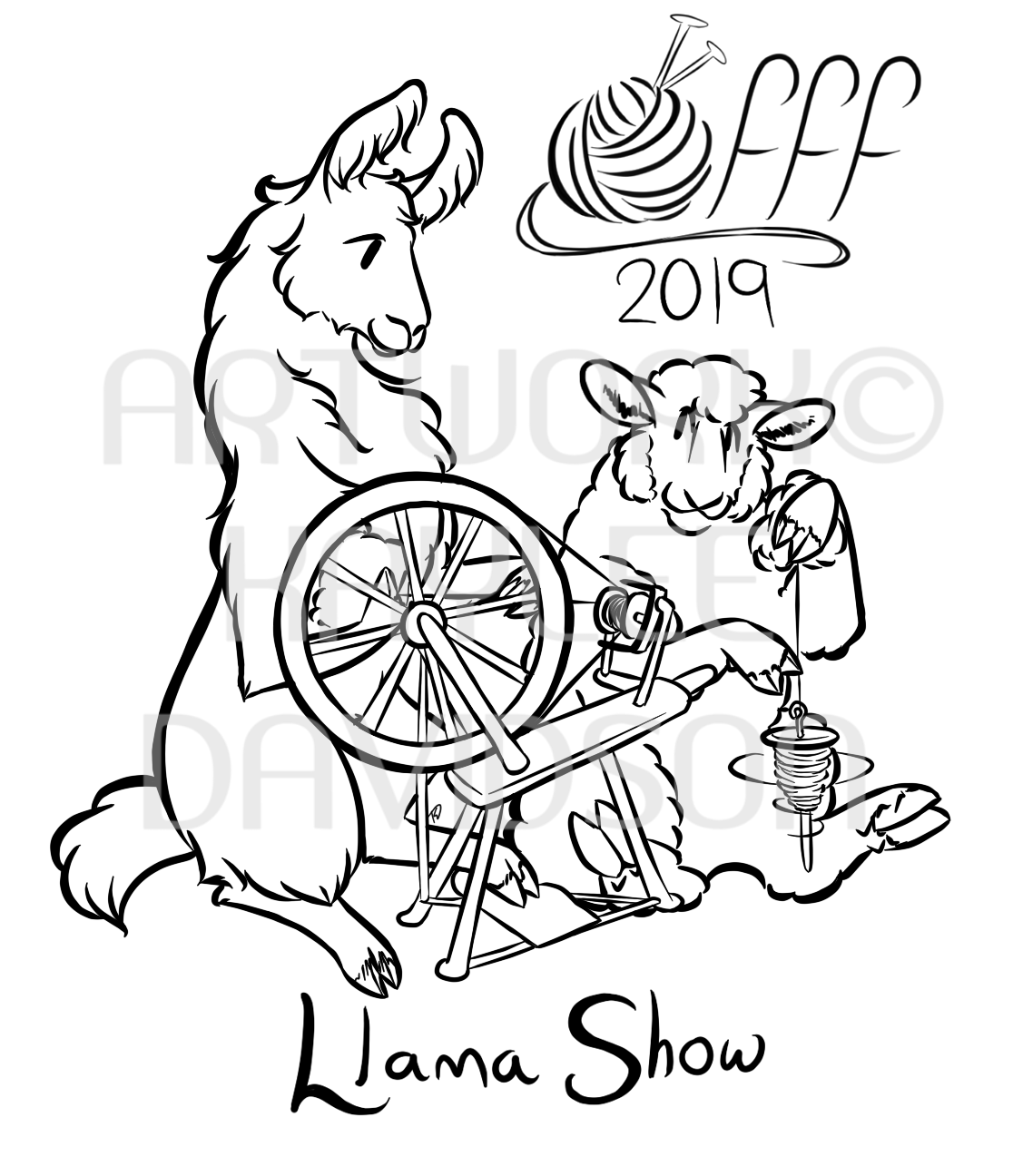 Artwork © Kayee Davidson 2019, do not reproduce without permission	       2023 Oregon Flock & Fiber Festival	OFFF ILR Llama ShowHal KoenigKoenig’s Wool-N-Fir Farm3410 NW 60th StreetCorvallis, Oregon 97330-31032023 OFFF CLASS SCHEDULE2023 OFFF CLASS SCHEDULE2023 OFFF CLASS SCHEDULESaturday October 14th, 2023   8:00 am Exhibitors meeting  NOTE the TIME!! Pleasure Driving or Sr.Showmanship 8:20amSaturday October 14th, 2023   8:00 am Exhibitors meeting  NOTE the TIME!! Pleasure Driving or Sr.Showmanship 8:20amSaturday October 14th, 2023   8:00 am Exhibitors meeting  NOTE the TIME!! Pleasure Driving or Sr.Showmanship 8:20amDriving 	Class: 71	Pleasure Driving	Class: 80	Intermediate Youth Pack  	Class: 72	Obstacle Driving	Class: 81	Junior Youth PackYouth ShowmanshipObstacle	Class: 74	Senior Youth Showmanship	Class: 82	Advanced Obstacle	Class: 75	Intermediate Youth Showmanship	Class: 83	Senior Youth Obstacle	Class: 76	Junior Youth Showmanship	Class: 84	Novice ObstacleNon-Breeder Halter (04)	Class: 85	Intermediate Youth Obstacle	Class: 01	Yearling	Class: 86	Junior Youth Obstacle	Class: 02	Two Year OldPublic Relations	Class: 03	Adult	Class: 87	Advanced Public RelationsPack	Class: 88	Senior Youth Public Relations		Class: 77	Advanced Pack	Class: 89	Novice Public Relations	Class: 78	Senior Youth Pack  	Class: 90	Intermediate Youth Public Relations	Class: 79	Novice Pack  	Class: 91	Junior Youth Public RelationsClass: 95  Youth Costume (held during the lunch break on Saturday)Class: 95  Youth Costume (held during the lunch break on Saturday)Class: 95  Youth Costume (held during the lunch break on Saturday)Sunday, October 15th      8:30 am Exhibitors meeting, Adult Showmanship at 9:00 am Sunday, October 15th      8:30 am Exhibitors meeting, Adult Showmanship at 9:00 am Sunday, October 15th      8:30 am Exhibitors meeting, Adult Showmanship at 9:00 am 	Class: 73	Adult ShowmanshipSuri Wool Male Llama (continued)Suri Wool Female Llama (09)	Class: 36	Yearling	Class: 05	Juvenile	Class: 37	Two-year old	Class: 06	Yearling	Class: 38	Mature	Class: 07	Two-year oldSilky Wool Male Llama (44)	Class: 08	Mature	Class: 40	JuvenileSilky Wool Female Llama (14)	Class: 41	Yearling	Class: 10	Juvenile	Class: 42	Two-year old	Class: 11	Yearling	Class: 43	Mature	Class: 12	Two-year oldClassic Male Llama (49)	Class: 13	Mature	Class: 45	JuvenileClassic Female Llama (19)	Class: 46	Yearling	Class: 15	Juvenile	Class: 47	Two-year old	Class: 16	Yearling	Class: 48	Mature	Class: 17	Two-year oldLight/Medium Wool Male Llama (54)	Class: 18	Mature	Class: 50	JuvenileLight/Medium Wool Female Llama (24)	Class: 51	Yearling	Class: 20	Juvenile	Class: 52	Two-year old	Class: 21	Yearling	Class: 53	Mature	Class: 22	Two-year oldHeavy Wool Male Llama (59)	Class: 23	Mature	Class: 55	JuvenileHeavy Wool Female Llama (29)	Class: 56	Yearling	Class: 25	Juvenile	Class: 57	Two-year old	Class: 26	Yearling	Class: 58	Mature	Class: 27	Two-year oldGroup Classes	Class: 28	Mature	Class: 65	Production PairSuri Wool Male Llama (39)	Class: 66	Bred and Owned	Class: 35	JuvenileOFFF Diamond Award – Best of ShowSHORN FLEECE* COAT- And FLEECE-ONCOAT- And FLEECE-ON    Double Fleece with Crimp/Crinkle (103)    Double Fleece with Crimp/Crinkle (123)    Double Fleece with Crimp/Crinkle (123)        Class 101:  Double Fleece with Crimp/Crinkle (5-23 months)        Class 121:  Fleece-On Double with Crimp/Crinkle (5-23 months)        Class 121:  Fleece-On Double with Crimp/Crinkle (5-23 months)        Class 102:  Double Fleece with Crimp/Crinkle (24 months and older)        Class 122:  Fleece-On Double with Crimp/Crinkle (24 months and older)        Class 122:  Fleece-On Double with Crimp/Crinkle (24 months and older)    Single Fleece with Crimp/Crinkle (106)    Single Fleece with Crimp/Crinkle (126)    Single Fleece with Crimp/Crinkle (126)        Class 104:  Single Fleece with Crimp/Crinkle (5-23 months)        Class 124:  Fleece-On Single with Crimp/Crinkle (5-23 months)        Class 124:  Fleece-On Single with Crimp/Crinkle (5-23 months)        Class 105:  Single Fleece with Crimp/Crinkle (24 months and older)        Class 125:  Fleece-On Single with Crimp/Crinkle (24 months and older)        Class 125:  Fleece-On Single with Crimp/Crinkle (24 months and older)    Single Fleece without Crimp/Crinkle (109)    Single Fleece without Crimp/Crinkle (129)    Single Fleece without Crimp/Crinkle (129)        Class 107:  Single Fleece without Crimp/Crinkle (5-23 months)        Class 127:  Fleece-On Single without Crimp/Crinkle (5-23 months)        Class 127:  Fleece-On Single without Crimp/Crinkle (5-23 months)        Class 108:  Single Fleece without Crimp/Crinkle (24 months and older)        Class 128:  Fleece-On Single without Crimp/Crinkle (24 months and older)        Class 128:  Fleece-On Single without Crimp/Crinkle (24 months and older)    Suri Fleece (112)    Suri Fleece (132)    Suri Fleece (132)        Class 110:  Suri Fleece (5-23 months)        Class 130:  Fleece-On Suri (5-23 months)        Class 130:  Fleece-On Suri (5-23 months)        Class 111:  Suri Fleece (24 months and older)        Class 131:  Fleece-On Suri (24 months and older)        Class 131:  Fleece-On Suri (24 months and older)    Classic Coat (135)    Classic Coat (135)    Class 160:  Shorn Fleece FOR SALE        Class 133:  Coat-On Classic (5-23 months)        Class 133:  Coat-On Classic (5-23 months)        Class 134:  Coat-On Classic (24 months and older)        Class 134:  Coat-On Classic (24 months and older)SKEINS & FINISHED GOODS* (all items must be a minimum of 50% llama fiber)SKEINS & FINISHED GOODS* (all items must be a minimum of 50% llama fiber)SKEINS & FINISHED GOODS* (all items must be a minimum of 50% llama fiber)   Class 151:  Handspun Yarn   Class 154:  Crochet Item   Class 154:  Crochet Item   Class 152:  Handspun Yarn with decoration   Class 155:  Felted Item   Class 155:  Felted Item   Class 153:  Knitted Item   Class 156:  Other/Miscellaneous Item   Class 156:  Other/Miscellaneous ItemANIMAL Entry FormOregon Flock & Fiber FestivalOct. 14th – 15th 2023Linn County FairgroundsCascade Livestock Pavilion Albany, OregonANIMAL Entry FormOregon Flock & Fiber FestivalOct. 14th – 15th 2023Linn County FairgroundsCascade Livestock Pavilion Albany, OregonOwner__________________________________________________ ILR Owner Code________(e.g., MA19)Farm/Ranch name _______________________________________________________________________Address________________________________________________________ City_____________________State_____Zip__________Phone___________________ E-mail ___________________________________Please return this completed form(s) with the OFFF Registration Summary Form.  Make checks payable to OFFF and mail to Hal Koenig, 3410 NW 60th St., Corvallis, OR. 97330-3103.  Contact Hal for additional information at Hal.Koenig@KoenigLlamas.com.  Postmark deadline is October 5th to appear in the show catalog and avoid late fee.  Entries postmarked after October 5th will require a $10.00 late fee per class.Owner__________________________________________________ ILR Owner Code________(e.g., MA19)Farm/Ranch name _______________________________________________________________________Address________________________________________________________ City_____________________State_____Zip__________Phone___________________ E-mail ___________________________________Please return this completed form(s) with the OFFF Registration Summary Form.  Make checks payable to OFFF and mail to Hal Koenig, 3410 NW 60th St., Corvallis, OR. 97330-3103.  Contact Hal for additional information at Hal.Koenig@KoenigLlamas.com.  Postmark deadline is October 5th to appear in the show catalog and avoid late fee.  Entries postmarked after October 5th will require a $10.00 late fee per class.Owner__________________________________________________ ILR Owner Code________(e.g., MA19)Farm/Ranch name _______________________________________________________________________Address________________________________________________________ City_____________________State_____Zip__________Phone___________________ E-mail ___________________________________Please return this completed form(s) with the OFFF Registration Summary Form.  Make checks payable to OFFF and mail to Hal Koenig, 3410 NW 60th St., Corvallis, OR. 97330-3103.  Contact Hal for additional information at Hal.Koenig@KoenigLlamas.com.  Postmark deadline is October 5th to appear in the show catalog and avoid late fee.  Entries postmarked after October 5th will require a $10.00 late fee per class.Owner__________________________________________________ ILR Owner Code________(e.g., MA19)Farm/Ranch name _______________________________________________________________________Address________________________________________________________ City_____________________State_____Zip__________Phone___________________ E-mail ___________________________________Please return this completed form(s) with the OFFF Registration Summary Form.  Make checks payable to OFFF and mail to Hal Koenig, 3410 NW 60th St., Corvallis, OR. 97330-3103.  Contact Hal for additional information at Hal.Koenig@KoenigLlamas.com.  Postmark deadline is October 5th to appear in the show catalog and avoid late fee.  Entries postmarked after October 5th will require a $10.00 late fee per class.Owner__________________________________________________ ILR Owner Code________(e.g., MA19)Farm/Ranch name _______________________________________________________________________Address________________________________________________________ City_____________________State_____Zip__________Phone___________________ E-mail ___________________________________Please return this completed form(s) with the OFFF Registration Summary Form.  Make checks payable to OFFF and mail to Hal Koenig, 3410 NW 60th St., Corvallis, OR. 97330-3103.  Contact Hal for additional information at Hal.Koenig@KoenigLlamas.com.  Postmark deadline is October 5th to appear in the show catalog and avoid late fee.  Entries postmarked after October 5th will require a $10.00 late fee per class.Owner__________________________________________________ ILR Owner Code________(e.g., MA19)Farm/Ranch name _______________________________________________________________________Address________________________________________________________ City_____________________State_____Zip__________Phone___________________ E-mail ___________________________________Please return this completed form(s) with the OFFF Registration Summary Form.  Make checks payable to OFFF and mail to Hal Koenig, 3410 NW 60th St., Corvallis, OR. 97330-3103.  Contact Hal for additional information at Hal.Koenig@KoenigLlamas.com.  Postmark deadline is October 5th to appear in the show catalog and avoid late fee.  Entries postmarked after October 5th will require a $10.00 late fee per class.Owner__________________________________________________ ILR Owner Code________(e.g., MA19)Farm/Ranch name _______________________________________________________________________Address________________________________________________________ City_____________________State_____Zip__________Phone___________________ E-mail ___________________________________Please return this completed form(s) with the OFFF Registration Summary Form.  Make checks payable to OFFF and mail to Hal Koenig, 3410 NW 60th St., Corvallis, OR. 97330-3103.  Contact Hal for additional information at Hal.Koenig@KoenigLlamas.com.  Postmark deadline is October 5th to appear in the show catalog and avoid late fee.  Entries postmarked after October 5th will require a $10.00 late fee per class.Class #EXACT Registered Animal NameEXACT Registered Animal NameBirth dateSexM, F or GSexM, F or GILR #ILR #Handler NameFor additional performance or halter class entries, please copy this form as needed.     See you in Albany!For additional performance or halter class entries, please copy this form as needed.     See you in Albany!For additional performance or halter class entries, please copy this form as needed.     See you in Albany!For additional performance or halter class entries, please copy this form as needed.     See you in Albany!For additional performance or halter class entries, please copy this form as needed.     See you in Albany!For additional performance or halter class entries, please copy this form as needed.     See you in Albany!For additional performance or halter class entries, please copy this form as needed.     See you in Albany!For additional performance or halter class entries, please copy this form as needed.     See you in Albany!For additional performance or halter class entries, please copy this form as needed.     See you in Albany!Fleece, Skein, Finished GdsOregon Flock & Fiber FestivalOct. 14th – 15th 2023Linn County FairgroundsCascade Livestock Pavilion Albany, OregonFleece, Skein, Finished GdsOregon Flock & Fiber FestivalOct. 14th – 15th 2023Linn County FairgroundsCascade Livestock Pavilion Albany, OregonOwner_________________________________________________ ILR Owner Code_________(e.g., MA19)Farm/Ranch name ________________________________________________________________________Address_____________________________________________ City________________________________State_____Zip__________Phone____________________ E-mail __________________________________Please return this completed form (Fleece Entry Form) with OFFF Registration Summary Form.  Very Important - for Shorn Fleece entries bring TWO ILR fleece tags to the show with each fleece.  Make checks payable to OFFF and send to Hal Koenig, 3410 NW 60th St., Corvallis, OR. 97330-3103.  Entries postmarked after October 5th will require a $10.00 late fee per class.Owner_________________________________________________ ILR Owner Code_________(e.g., MA19)Farm/Ranch name ________________________________________________________________________Address_____________________________________________ City________________________________State_____Zip__________Phone____________________ E-mail __________________________________Please return this completed form (Fleece Entry Form) with OFFF Registration Summary Form.  Very Important - for Shorn Fleece entries bring TWO ILR fleece tags to the show with each fleece.  Make checks payable to OFFF and send to Hal Koenig, 3410 NW 60th St., Corvallis, OR. 97330-3103.  Entries postmarked after October 5th will require a $10.00 late fee per class.Owner_________________________________________________ ILR Owner Code_________(e.g., MA19)Farm/Ranch name ________________________________________________________________________Address_____________________________________________ City________________________________State_____Zip__________Phone____________________ E-mail __________________________________Please return this completed form (Fleece Entry Form) with OFFF Registration Summary Form.  Very Important - for Shorn Fleece entries bring TWO ILR fleece tags to the show with each fleece.  Make checks payable to OFFF and send to Hal Koenig, 3410 NW 60th St., Corvallis, OR. 97330-3103.  Entries postmarked after October 5th will require a $10.00 late fee per class.Owner_________________________________________________ ILR Owner Code_________(e.g., MA19)Farm/Ranch name ________________________________________________________________________Address_____________________________________________ City________________________________State_____Zip__________Phone____________________ E-mail __________________________________Please return this completed form (Fleece Entry Form) with OFFF Registration Summary Form.  Very Important - for Shorn Fleece entries bring TWO ILR fleece tags to the show with each fleece.  Make checks payable to OFFF and send to Hal Koenig, 3410 NW 60th St., Corvallis, OR. 97330-3103.  Entries postmarked after October 5th will require a $10.00 late fee per class.Owner_________________________________________________ ILR Owner Code_________(e.g., MA19)Farm/Ranch name ________________________________________________________________________Address_____________________________________________ City________________________________State_____Zip__________Phone____________________ E-mail __________________________________Please return this completed form (Fleece Entry Form) with OFFF Registration Summary Form.  Very Important - for Shorn Fleece entries bring TWO ILR fleece tags to the show with each fleece.  Make checks payable to OFFF and send to Hal Koenig, 3410 NW 60th St., Corvallis, OR. 97330-3103.  Entries postmarked after October 5th will require a $10.00 late fee per class.Owner_________________________________________________ ILR Owner Code_________(e.g., MA19)Farm/Ranch name ________________________________________________________________________Address_____________________________________________ City________________________________State_____Zip__________Phone____________________ E-mail __________________________________Please return this completed form (Fleece Entry Form) with OFFF Registration Summary Form.  Very Important - for Shorn Fleece entries bring TWO ILR fleece tags to the show with each fleece.  Make checks payable to OFFF and send to Hal Koenig, 3410 NW 60th St., Corvallis, OR. 97330-3103.  Entries postmarked after October 5th will require a $10.00 late fee per class.Owner_________________________________________________ ILR Owner Code_________(e.g., MA19)Farm/Ranch name ________________________________________________________________________Address_____________________________________________ City________________________________State_____Zip__________Phone____________________ E-mail __________________________________Please return this completed form (Fleece Entry Form) with OFFF Registration Summary Form.  Very Important - for Shorn Fleece entries bring TWO ILR fleece tags to the show with each fleece.  Make checks payable to OFFF and send to Hal Koenig, 3410 NW 60th St., Corvallis, OR. 97330-3103.  Entries postmarked after October 5th will require a $10.00 late fee per class.Class #EXACT Registered Animal Name or Description of Skein or Finished GoodEXACT Registered Animal Name or Description of Skein or Finished GoodILR # (for Fleece On classes)ILR # (for Fleece On classes)SexM, F or GSexM, F or GFleece Weight Fleece Type For additional fleece entries, please copy this form as needed.     See you in Albany!For additional fleece entries, please copy this form as needed.     See you in Albany!For additional fleece entries, please copy this form as needed.     See you in Albany!For additional fleece entries, please copy this form as needed.     See you in Albany!For additional fleece entries, please copy this form as needed.     See you in Albany!For additional fleece entries, please copy this form as needed.     See you in Albany!For additional fleece entries, please copy this form as needed.     See you in Albany!For additional fleece entries, please copy this form as needed.     See you in Albany!For additional fleece entries, please copy this form as needed.     See you in Albany!